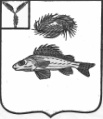 СОВЕТДЕКАБРИСТСКОГО МУНИЦИПАЛЬНОГО ОБРАЗОВАНИЯЕРШОВСКОГО РАЙОНА САРАТОВСКОЙ ОБЛАСТИРЕШЕНИЕот 30.03.2015 г.										№ 22-57О проведении публичных слушанийДекабристского МОВ соответствии со ст. 11 Устава Декабристского МО, с Положением «О публичных слушаниях» Совет Декабристского МОРЕШИЛ:Провести публичные слушания Декабристского муниципального образования 14 апреля 2015 года, в 10.00, в зале заседаний Администрации Декабристского МО по вопросу внесения изменений и дополнений в Устав Декабристского МО.Глава Декабристскогомуниципального образования						Гришанов В.В.